Publicado en Madrid el 03/04/2024 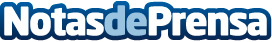 Enrique Quezada asciende en Catenon ocupando el puesto de Director de la Unidad de Negocio en MéxicoRefuerza, así, los planes de crecimiento en el país que la multinacional española dedicada a la búsqueda global de talento asciende en Catenon ocupando el puesto de Director de la Unidad de Negocio en MéxicoDatos de contacto:María GuijarroGPS Imagen y Comunicación, S.L.622836702Nota de prensa publicada en: https://www.notasdeprensa.es/enrique-quezada-asciende-en-catenon-ocupando_1 Categorias: Internacional Finanzas Software Recursos humanos http://www.notasdeprensa.es